4. נתונה מקבילית  ונקודה  כך ש-. תהי  – אמצע הקטע . הוכיחו כי . פתרון: נסמן ב-O את נקודת חיתוך של האלכסונים במקבילית. אזי . מצד שני, , ולכן  הוא קטע אמצעים במשולש . לכן . מכאן שהנקודות M, B, D נמצאות על מעגל אחד שמרכזו O. לכן BD הוא קוטר במעגל זה, והזווית  היא זווית היקפית, וגודלה .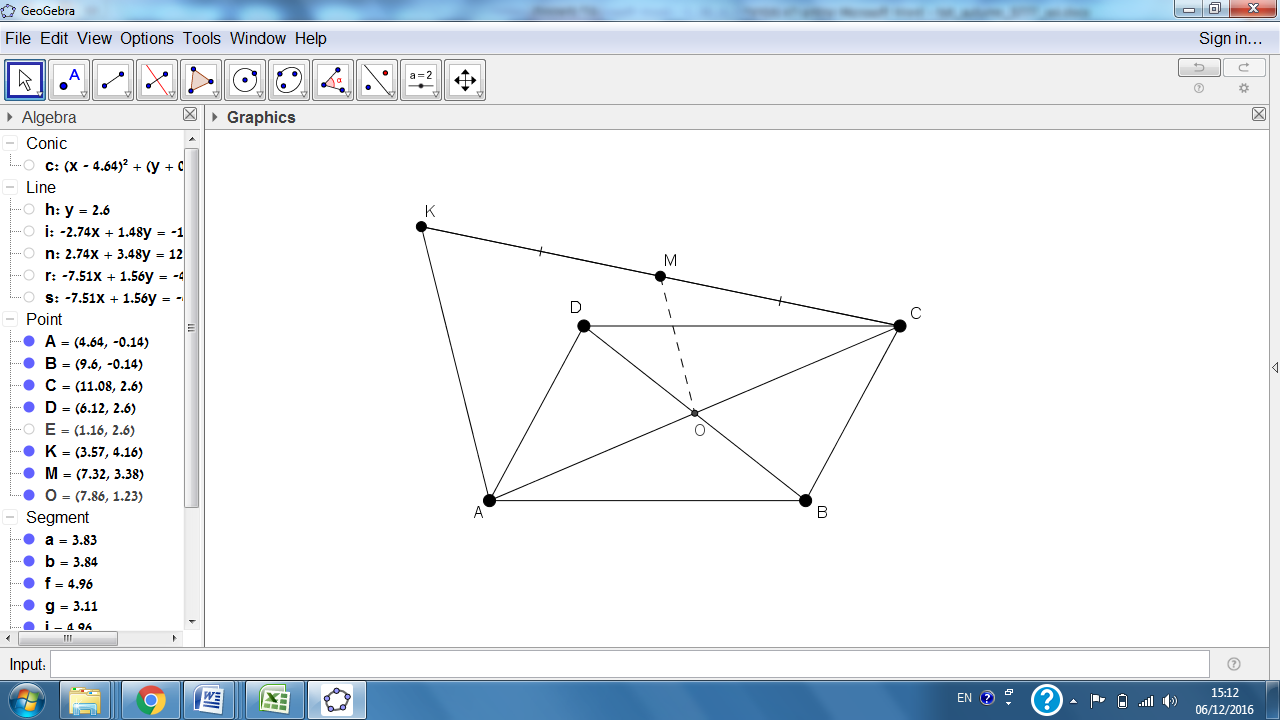 